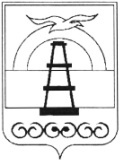 АДМИНИСТРАЦИЯ МУНИЦИПАЛЬНОГО ОБРАЗОВАНИЯГОРОДСКОЙ ОКРУГ «ОХИНСКИЙ»ПОСТАНОВЛЕНИЕот __________________                                                                                           № _______г. ОхаВ соответствии с Федеральным законом от 06.10.2003 № 131-ФЗ «Об общих принципах организации местного самоуправления в Российской Федерации», руководствуясь статьей 42 Устава муниципального образования городской округ «Охинский» Сахалинской области,ПОСТАНОВЛЯЮ:Утвердить Перечень объектов муниципального имущества, подлежащих финансированию в рамках реализации муниципальной программы «Совершенствование системы управления муниципальным имуществом в муниципальном образовании городской округ «Охинский» на 2015-2020 годы», утвержденной постановлением администрации муниципального образования городской округ «Охинский» от 31.07.2014г. № 538 в 2018 году (прилагается).Комитету по управлению муниципальным имуществом и экономике муниципального образования городской округ «Охинский» внести соответствующие изменения в муниципальную программу и план-график реализации муниципальной программы на 2018 год.Опубликовать настоящее постановление в газете «Сахалинский нефтяник» и разместить на официальном сайте администрации городского округа «Охинский» www.adm-okha.ru.Контроль за исполнением настоящего постановления возложить на председателя комитета по управлению муниципальным имуществом и экономике муниципального образования городской округ «Охинский» А.В. Бородая.Об утверждении Перечня объектов муниципального имущества, подлежащих финансированию, в рамках реализации муниципальной программы «Совершенствование системы управления муниципальным имуществом в муниципальном образовании городской округ «Охинский» на 2015-2020 годы» в 2018 годуГлава муниципального образования городской округ «Охинский»   С.Н. Гусев                            